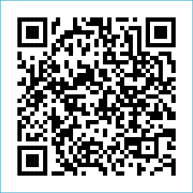 ST MARY’S PARISH NEWSLETTER - TARBERTParish Office Opening Hours:				              			   	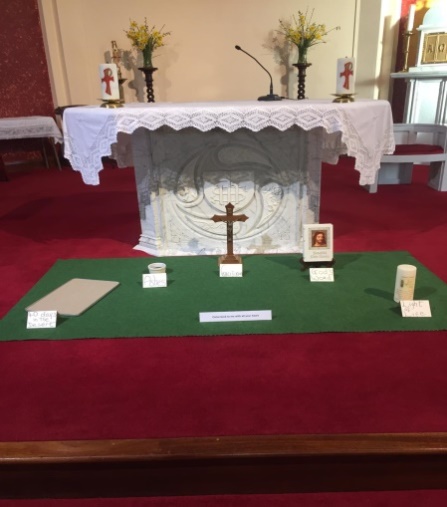               Mon. 10.30am -2.30pm. Wed. 10.30am-1.30pm                                  	                                 Priests :	Fri. 10.30am-2.30pm  Phone ; 068-36111.				   	                  Fr. Sean Hanafin   087-8341083Email: tarbert@dioceseofkerry.ie							    Fr. Michael Hussey 087-2386084Notices for Parish Newsletter have to be in on					    Safeguarding Children: 087-6362780 Wednesday by 12 Noon.								    Defib. Emergency No.    999 or 112Webpage: www.stmarystarbert.com							(Outside Surgery Hours)    St Patrick’s Day      Fifth Sunday of Lent, 17th March 2024Day of Prayer for EmigrantsPRIEST ON DUTY THIS WEEKEND:   Fr. Pat Crean-Lynch    087-2200114.PARISH OFFERTORY COLLECTION    Amount received will be published at the end of each month.   LIVE SERVICES – All Masses are now being live streamed from our Church. Just go to the Church website – www.stmarystarbert.com and you can watch on your phone, tablet, computer or smart T.V. When you log in and see the picture of the Altar, just underneath this, click on the mute button and you will then have the audio as well.  All our Masses at St. Mary’s Church, Tarbert can be viewed online at www.stmarystarbert.comSt. Patrick’s DaySt Patrick, whose feast we celebrate this Sunday was an emigrant worker. On our national feast day, we pray for all our emigrants abroad. We send our good wishes and prayers, and hope that life will be good to them. We pray they will use their gifts and talents for good, and they will have a positive impact on those they meet. As we remember our own emigrants abroad we also think of immigrants in our own country who may be experiencing the same struggles to fit into a new culture. Are we still the land of the ‘Céad Míle Fáilte’? Perhaps we could use the beautiful words of St Patrick’s Breastplate, a prayer attributed to our patron saint to reflect today on our interactions with others.  Christ with me, Christ before me, 
Christ behind me, Christ in me…Christ in the heart of everyone who thinks of me,Christ in the mouth of everyone who speaks of me,Christ in every eye that sees me,Christ in every ear that hears me.And so we prayMay the flame of faith, which St. Patrick lit at Tara never be extinguished,and may God, in his goodness,grant the Irish Church a season of renewal and growth.Most Important Parish Meeting on 22nd  March at 8pm in the Community Centre
All of Tarbert’s parishioners are most welcome to attend a special meeting in the Community Centre on Friday 22 March at 8.00pm. Indeed, all are encouraged to participate. This is an open forum to discuss our response to Bishop Ray Browne’s Pastoral Letter, and to consider three questions posed by the Diocesan Planning Group. The meeting will be facilitated by Dr Declan Downey.

The three questions are:

(1) Without the presence of a priest to lead and coordinate, what parts of parish life can we organise ourselves ?   What help do we need?

(2) Where do we see scope for cooperation with neighbouring parishes in our pastoral area ?

(3) What presence and ministry do we most want from the priests in the pastoral area,                                             mindful they have several parishes to attend to ?


Bishop Ray’s vision is that each parish/local church community can sustain itself and thrive through lay people taking leadership roles locally and working co-responsibly with priests available across the pastoral area. This fits into the global drive under the leadership of Pope Francis for a more synodal church, where we all have a part to play because of our
baptism. A Diocesan Planning Group is in place to identify how best to progress this further. They want to hear from each parish. Therefore, it is vitally important that we the people of Tarbert parish avail of this opportunity to express our views in the response that will be sent to the Diocesan Planning Group.Day/DateTimeIntentionSaturday 16th 6pmCatherine (Kitty) Fitzgerald, Tieraclea.   ( Months Mind )Eithne Finucane, Piermount.    ( 1st Anniversary )Pat Lynch, Shanaway.Sunday 17th 11.30amSeán and Bridget Guerin, Dooncaha.Joan, Paddy and Dan Anglim, Tarmons Hill.Mary and Patrick O’ Connor, Saleen.Monday 18th 10amNo Mass.Tuesday 19th 7pmMass in Ballylongford.Wednesday 20th ______No Mass.Thursday 21st 10amMass in Asdee.Friday 22nd 7pmMass in Tarbert.Special Intention.Saturday 23rd 6pm People of the Parish.Sunday 24th 11.30amJose and Batt Flavin, Carhoonakilla.